Provider Code: MM200Angie BrekkenAngie BrekkenEducation Director-ElectActivity #168340Activity #168340Activity Information for the public (This optional textbox is for providers to provide information to the public and is seen by the public on the CPE Database Search)Activity Information for the public (This optional textbox is for providers to provide information to the public and is seen by the public on the CPE Database Search)Mary Purdy, MS, RDN will provide the third keynote presentation of the MAND 2022 Annual Conference on "Eating for the Planet: RDN’s as Sustainability Champions." This will be the recorded version of the live-streamed presentation from the annual conference in Minnetonka.Information regarding the target audience (target audience cannot include the lay public)Nutrition professionals in Minnesota (RDs and DTRs)Additional Activity Information for CDR (This optional textbox is for providers to provide additional information to CDR and will only be viewable by CDR admin)This presentation will also be presented in-person and live-streamed at the annual conference.Additional Documentation that needs to be uploaded if necessaryA Timing outline, detailing all the time spent in sessions, meals, breaks, testing, etc. All hours area awarded for learning time onlyMAND.2022AnnConf.Agenda.FNL.pdfQualifications of speaker(s) / presenter(s). These should be a Resume or Curriculum VitaePurdy, M – CV3 - Mary Purdy.pdfPerformance Indicators / Learning Objectives2.3.2 Considers and respects the opinions, creativity, values, beliefs and perspectives of others.
3.2.8 Challenges, encourages and supports others to take action to advance the profession.
4.1.2 Interprets and integrates evidence-based research and literature in decision-making.
8.2.1 Engages in educational activities to maintain knowledge and to obtain new knowledge of diseases and clinical conditions.Dates & Location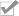 